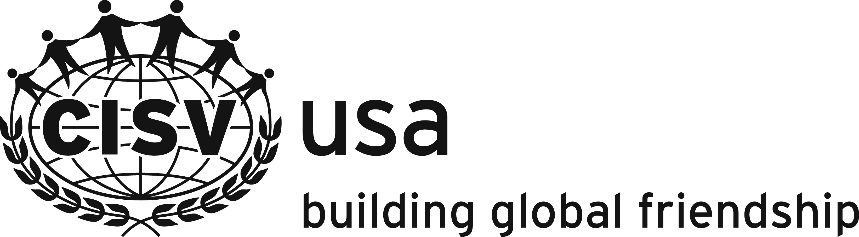 Application FormIf you are filling in the form on the computer, the boxes and page numbers will expand automatically.  Otherwise, please feel free to attach additional sheets of paper. Personal Information:  Please also provide proof of age with this application (e.g. copy of birth certificate or driving licence)3. Please let us know why you would like to join this committee?4. Please let us know expertise you might bring to the committee?5. Is there anything else you would like to share with us about why you would be a good fit for the committee?6. Explain a situation in which you sought a creative solution to a recent problem you needed to solve.7.  Applicant -- Please certify that:That you are a member in good standing of a CISV Chapter or CISV USA.Please return this form to (executivedirector@cisvusa.org):First NameLast NameNumber & StreetCityStateCountryZip codeZip codeCountry CodeArea CodeArea CodeLocal NumberLocal NumberTelMobile NumberE mail(Day / Month / Year)Gender Identity Nationality/RaceDate of BirthOccupationEmployer / Academic Institution (if a student)Educational Background (degree and year)Applicant’s Signature(Day / Month / Year)